19.03.2020                                                                                                        № 22                                      с. Николо-АлександровкаО комплексе мер по реализациина территории Николо-Александровского сельсовета  Послания Президента Российской Федерации Федеральному Собранию Российской Федерацииот 15 января 2020 года	В целях обеспечения реализации на территории Николо-Александровского сельсовета основных положений Послания Президента Российской Федерации Федеральному Собранию Российской Федерации от 15 января 2020 годап о с т а н о в л я ю:	1. Утвердить прилагаемый План мероприятий по реализации на территории Николо-Александровского сельсовета основных положений Послания Президента Российской Федерации Федеральному Собранию Российской Федерации от 15 января 2020 года ( далее – План мероприятий).	2. Рекомендовать руководителям учреждениям находящимся на территории Николо-Александровского сельсовета принять необходимые меры по выполнению Плана мероприятий.3.Контроль за исполнением настоящего постановления оставляю за собой.Глава Николо-Александровскогосельсовета            				                                                 Г.Т.ПанаринаПЛАН МЕРОПРИЯТИЙпо реализации на территории Николо-Александровского сельсовета  основных положений Послания Президента Российской Федерации Федеральному Собранию Российской Федерации от 15 января 2020 года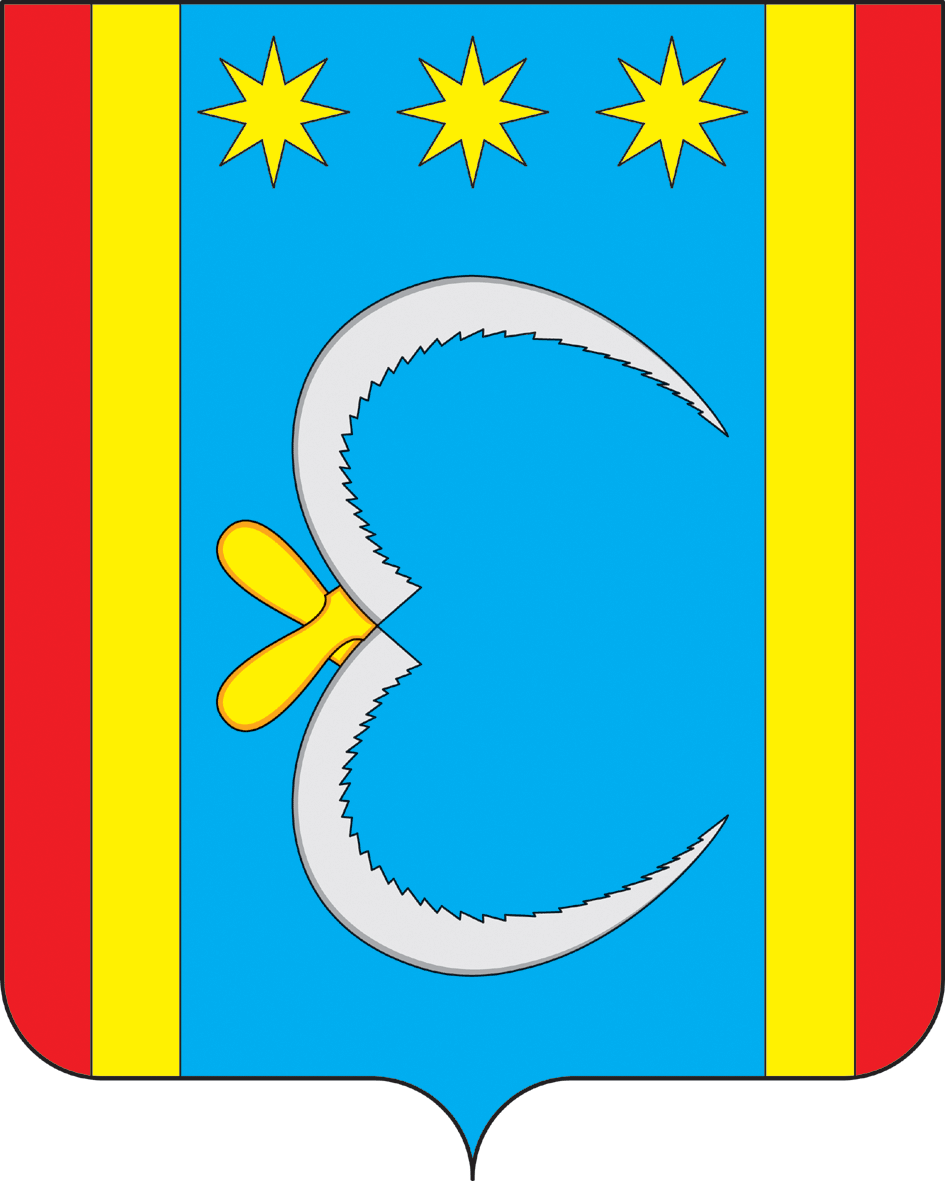 АДМИНИСТРАЦИЯ НИКОЛО-АЛЕКСАНДРОВСКОГО СЕЛЬСОВЕТАОКТЯБРЬСКОГО РАЙОНА АМУРСКОЙ ОБЛАСТИПОСТАНОВЛЕНИЕПриложение к постановлению главы Николо-Александровского сельсовета от 19.03.2020 № 22№п\пМероприятия по реализации основных положенийСрок исполненияОтветственный исполнитель     12341.МЕРОПРИЯТИЯ, НАПРАВЛЕННЫЕ НА СОЗДАНИЕ УСЛОВИЙ ДЛЯ УСТОЙЧИВОГО ЕСТЕСТВЕННОГО РОСТА ЧИСЛЕННОСТИ НАСЕЛЕНИЯ, СОЗДАНИЕ СИСТЕМЫ  ПОДДЕРЖКИ СЕМЬИ1.МЕРОПРИЯТИЯ, НАПРАВЛЕННЫЕ НА СОЗДАНИЕ УСЛОВИЙ ДЛЯ УСТОЙЧИВОГО ЕСТЕСТВЕННОГО РОСТА ЧИСЛЕННОСТИ НАСЕЛЕНИЯ, СОЗДАНИЕ СИСТЕМЫ  ПОДДЕРЖКИ СЕМЬИ1.МЕРОПРИЯТИЯ, НАПРАВЛЕННЫЕ НА СОЗДАНИЕ УСЛОВИЙ ДЛЯ УСТОЙЧИВОГО ЕСТЕСТВЕННОГО РОСТА ЧИСЛЕННОСТИ НАСЕЛЕНИЯ, СОЗДАНИЕ СИСТЕМЫ  ПОДДЕРЖКИ СЕМЬИ1.МЕРОПРИЯТИЯ, НАПРАВЛЕННЫЕ НА СОЗДАНИЕ УСЛОВИЙ ДЛЯ УСТОЙЧИВОГО ЕСТЕСТВЕННОГО РОСТА ЧИСЛЕННОСТИ НАСЕЛЕНИЯ, СОЗДАНИЕ СИСТЕМЫ  ПОДДЕРЖКИ СЕМЬИ1.1Подготовка и подача заявки в министерство   образования и науки Амурской области на предоставление субсидий на софинансирования  расходных обязательств, связанных с реализацией мероприятий  по организации  бесплатного здорового горячего питания для    обучающихся, осваивающих  образовательные программы начального общего образования    01.04.2020МБОУ СОШ с. Николо -Александровка1.2Оказание помощи в предоставление ежемесячной выплаты семьям, среднедушевой доход которых не превышает величину прожиточного минимума, установленного в Амурской области, на детей  в возрасте  от трех до семи лет в размере  1\2 величины прожиточного минимума ребенка    01.07.2020    15.11.2020Администрация Николо-Александровского сельсовета1.3Проведение информационной кампании на территории Октябрьского района    о введении ежемесячных выплат на детей в возрасте от трех до семи лет     25.12.2020Администрация Николо-Александровского сельсовета1.4Разработка межведомственной  программы  по формированию приверженности к здоровому питанию «Здоровое питание – здоровые дети»     01.05.202МБОУ СОШ с. Николо – Александровка     12341.5Участие в семинаре с органами местного самоуправления, осуществляющими  управление в сфере образования, по проблемам питания школьников     30.04.2020МБОУ СОШ с. Николо – Александровка1.6Проведение подготовительной работы по поставке   продуктов питания производителей Октябрьского района  в школу с. Николо-Александровка    25.04.2020МБОУ СОШ с. Николо – Александровка1.7Чествования супружеских пар – юбиляров, воспитавших троих и более детей, торжественная регистрация рождения  третьего ребенка и последующих детей    15.01.2021Администрация Николо-Александровского сельсовета Филиал с. Николо-Александровка МБУК «Районный Дом культуры» 1.8Проведение мероприятий, посвященных: Международному Дню семьи;Всероссийскому Дню семьи, любви и верности;Дню матери с привлечением учащихся школы с. Николо-Александровка    15.01.2021Филиал с. Николо-Александровка МБУК «Районный Дом культуры» 1.9Пропаганда и популяризация здорового образа жизни, систематических занятий физической культурой и спортом посредством организации и проведении:Районных мероприятий в рамках реализации Всероссийского физкультурно – оздоровительного комплекса «Готов к труду и обороне»В течениигодаМетодист по спорту администрации Николо-Александровского сельсовета1.10Реализация мероприятий региональной составляющей федерального проекта «Спорт – норма жизни»В течениигодаМетодист по спорту администрации Николо-Александровского сельсовета2.МЕРОПРИЯТИЯ В СФЕРЕ ОБРАЗОВАНИЯ2.МЕРОПРИЯТИЯ В СФЕРЕ ОБРАЗОВАНИЯ2.МЕРОПРИЯТИЯ В СФЕРЕ ОБРАЗОВАНИЯ2.МЕРОПРИЯТИЯ В СФЕРЕ ОБРАЗОВАНИЯ2.1Проведение расчета потребности в дополнительных местах  в школе с. Николо-Александровка с учетом  мощности учреждения и данных о рождаемости  детей  за период с 2008  по 2013 годы    12.03.2020МБОУ СОШ с. Николо – Александровка2.2Сбор и анализ  информации о количестве  педагогов – классных руководителей, работающих  образовательных организациях района, за классное  руководство    01.12.2020МБОУ СОШ с. Николо – Александровка2.3Подготовка образовательных организаций  косметический ремонт) к новому учебному году, обеспечение требований к воздушно- тепловому режиму, водоснабжению, канализации    01.09.2020МБОУ СОШ с. Николо – Александровка2.4Организация и проведение мероприятий в рамках Года Памяти и Славы  в Октябрьском районе  01.12.2020МБОУ СОШ с. Николо – Александровка2.5Реализация различных направлений увлечённости и интересов детей посредством системы дополнительного образования    26.12.2020МБОУ СОШ с. Николо – Александровка     12343.МЕРОПРИЯТИЯ В СФЕРЕ ЗДРАВООХРАНЕНИЯ3.МЕРОПРИЯТИЯ В СФЕРЕ ЗДРАВООХРАНЕНИЯ3.МЕРОПРИЯТИЯ В СФЕРЕ ЗДРАВООХРАНЕНИЯ3.МЕРОПРИЯТИЯ В СФЕРЕ ЗДРАВООХРАНЕНИЯ   3.1Внедрение  единого регистра граждан, имеющих право  на обеспечение  лекарственными препаратами, медицинскими изделиями и специализированными продуктами лечебного питания на льготных условиях   31.12.2020ГБУЗ АО «Октябрьская больница» Амбулатория в том числе врачебная с. Николо-Александровка, ФАП с. Покровка4.МЕРОПРИЯТИЯ, НАПРАВЛЕННЫЕ НА ЭКОНОМИЧЕСКОЕ РАЗВИТИЕ4.МЕРОПРИЯТИЯ, НАПРАВЛЕННЫЕ НА ЭКОНОМИЧЕСКОЕ РАЗВИТИЕ4.МЕРОПРИЯТИЯ, НАПРАВЛЕННЫЕ НА ЭКОНОМИЧЕСКОЕ РАЗВИТИЕ4.МЕРОПРИЯТИЯ, НАПРАВЛЕННЫЕ НА ЭКОНОМИЧЕСКОЕ РАЗВИТИЕ  4.1Ямочный ремонт местных дорог      25.06.2020Администрация Николо-Александровского сельсовета5.МЕРОПРИЯТИЯ, НАПРАВЛЕННЫЕ НА УЛУЧШЕНИЕ ЭКОЛОГИЧЕСКОЙ СИТУАЦИИ5.МЕРОПРИЯТИЯ, НАПРАВЛЕННЫЕ НА УЛУЧШЕНИЕ ЭКОЛОГИЧЕСКОЙ СИТУАЦИИ5.МЕРОПРИЯТИЯ, НАПРАВЛЕННЫЕ НА УЛУЧШЕНИЕ ЭКОЛОГИЧЕСКОЙ СИТУАЦИИ5.МЕРОПРИЯТИЯ, НАПРАВЛЕННЫЕ НА УЛУЧШЕНИЕ ЭКОЛОГИЧЕСКОЙ СИТУАЦИИ 5.1Разработка  проекта плана мероприятий («дорожной карты») по ведению раздельного сбора твердых коммунальных отходов на территории поселения     01.04.2020Администрация Николо-Александровского сельсовета6.МЕРОПРИЯТИЯ, НАПРАВЛЕННЫЕ НА СОХРАНЕНИ ПАМЯТИ  ВО ВТОРОЙ МИРОВОЙ ВОЙНЕ И ЕЁ ГЕРОЯХ6.МЕРОПРИЯТИЯ, НАПРАВЛЕННЫЕ НА СОХРАНЕНИ ПАМЯТИ  ВО ВТОРОЙ МИРОВОЙ ВОЙНЕ И ЕЁ ГЕРОЯХ6.МЕРОПРИЯТИЯ, НАПРАВЛЕННЫЕ НА СОХРАНЕНИ ПАМЯТИ  ВО ВТОРОЙ МИРОВОЙ ВОЙНЕ И ЕЁ ГЕРОЯХ6.МЕРОПРИЯТИЯ, НАПРАВЛЕННЫЕ НА СОХРАНЕНИ ПАМЯТИ  ВО ВТОРОЙ МИРОВОЙ ВОЙНЕ И ЕЁ ГЕРОЯХ 6.1Обеспечение реализации Плана основных мероприятий по повелению на территории  района  Года памяти и славы30.04.202002.07.202020.01.2021Администрация Николо-Александровского сельсовета Филиал с. Николо-Александровка МБУК «Районный Дом культуры» Филиал с. Николо-Александровка и с. Покровка МБУК «Октябрьская межпоселенческая центральная библиотека» 6.2Обеспечение реализации Плана по подготовке и проведению на территории  района  мероприятий, посвященных 75 -  летию Победы в Великой Отечественной войне 1941 -1945  годов30.04.202002.07.202020.01.2021Администрация Николо-Александровского сельсовета Филиал с. Николо-Александровка МБУК «Районный Дом культуры» Филиал с. Николо-Александровка и с. Покровка МБУК «Октябрьская межпоселенческая центральная библиотека»     12347.ОРГАНИЗАЦИОННОЕ ОБЕСПЕЧЕНИЕ  РЕАЛИЗАЦИИ ПЛАНА МЕРОПРИЯТИЙ7.ОРГАНИЗАЦИОННОЕ ОБЕСПЕЧЕНИЕ  РЕАЛИЗАЦИИ ПЛАНА МЕРОПРИЯТИЙ7.ОРГАНИЗАЦИОННОЕ ОБЕСПЕЧЕНИЕ  РЕАЛИЗАЦИИ ПЛАНА МЕРОПРИЯТИЙ7.ОРГАНИЗАЦИОННОЕ ОБЕСПЕЧЕНИЕ  РЕАЛИЗАЦИИ ПЛАНА МЕРОПРИЯТИЙ   7.1Освещение в средствах массовой информации мероприятий по реализации на территории Николо-Александровского сельсовета основных положений Послания Президента Российской Федерации Федеральному Собранию Российской Федерации     30.12.2020Администрация Николо-Александровского сельсовета Руководители учреждений расположенных на територии   7.2.Проведение мониторинга деятельности органов местного самоуправления района  по реализации  основных положений Послания Президента Российской Федерации Федеральному Собранию  Российской Федерации от 15.01.2020     20.01.2020Администрация Николо-Александровского сельсовета